ORARIO TRASPORTO SCOLASTICO PER SCUOLA PRIMARIA “ALBERTO MAZI” DI PRATOLINO A.S.2018/2019ENTRATA: DAL LUNEDI’ AL VENERDI’ ALLE ORE 8,30USCITA : LUNEDI’ e MERCOLEDI’  ALLE ORE 16,15 classi quarte e quinte                 LUNEDI’ -  MERCOLEDI’ e GIOVEDI ALLE ORE 16,15 classi TERZE                 martedì –  venerdì alle ore 12,30 classi TERZE                 martedì – giovedì e venerdì alle ore 12,30 classi quarte e quinteScuolabus:  linea S.Jacopo – Basciano -  Cipressini  - Montorsoli - Scuola BarellaiS.Jacopo Fattoria	7,30			S.Jacopo Chiesa		7,33			Montorsoli		7,38		Basciano		7,41			12,52 –  16,38 Ritorno con Autolinee F.lli AlteriniCipressini		7,42			12,54 –  16,39 Ritorno con Autolinee F.lli AlteriniIncrocio Mandorli	7,43			12,55  -  16,40  Ritorno con Autolinee F.lli AlteriniMontorsoli 		7,45			12,50 –  16,35  Ritorno con Autolinee F.lli AlteriniScuola Pratolino	7,48			12,30 –  16,15Scuolabus: linea  Locanda – Morlione –  Fontebuona SCUOLA PRATOLINOLocandaMorlione 		8,01		12,43-  16,26Scuola Vaglia		8,06		12,42 – 16,25Saltalavacca		8,07		Ferraglia				12,39   -  16,22Fontebuona  Bar	8,11		Fontebuona		8,13		12,35  – 16,18      SCUOLA PRATOLINO      8,25		12,30   – 16,15-----Scuolabus: linea Ferraglia – Vigna Vecchia-Caselline-Olmo- Vetta le Croci- Madonnina-Demidoff-Cappellina-Scuola Pratolino:   			 Andata			RITORNO			Ferraglia		7,20			12,39* – 16,22  Ritorno con linea Locanda – Morlione -FontebuonaVigna Vecchia		7,25			12,40 –  16,25Caselline And Alterini	7,55			12,38 – 16,23 Ritorno con ScuolabusOlmo			7,35			12,48 –  16,33Vetta Le Croci		7,38			12,50 –  16,35Mulinaccio		7,41			12,53 -	 16,38Casa al Vento		7,50			12,42 –  16,27Madonnina		7,52			12,36 –  16,21Hotel Demidoff	               7,53			12,35 –  16,20Cappellina		7,56			12,32 –  16,17Scuola di Pratolino          7,58			12,30 –  16,15*giovedì possibile ritardo di circa quattro minutiORARIO TRASPORTO SCOLASTICO PER SCUOLA PRIMARIA DI PRATOLINO A.S.2018/2019Scuolabus linea  Tabaccaia Vaglia – Nardi da Razzo – Vaglia Poste -  SCUOLA PRATOLINO			ANDATA 	  RITORNOTabaccaia		8,09		12,41* -  16,23Nardi da Razzo		8,10		12,44* -  16,26Mattio			8,11		12,43* – 16,25Vaglia Scuole				12,40* – 16,22Vaglia Poste		8,15		12,39* -  16,21SCUOLA PRATOLINO     8,25		12,30* – 16,15*il giovedì possibile ritardo di circa quattro minutiScuolabus   ACQUIRICO CARLONE  PATERNO SCUOLA PRATOLINOANDATA		RITORNOACQUIRICO CARLONE   7,37		12,52* -   16,35	PESCINA 		          	                                           PATERNO		7,47		12,44 – 16,27    Vaglia Chiesa		*giovedì possibile ritardo di circa quattro minutiAutolinee F.lli Alterini Monte Morello:  linea Palaie – Torrino – Poggio Conca – Uccellatoio -  Montorsoli – Basciano - CipressiniANDATA	RITORNO							Palaie			7,30		12,35* – 16,20	   * giovedì ritorno con scuolabus Torrino			7,33		12,39 –   16,24Incrocio Genziane           7,35		12,42 -    16,27Uccellatoio		7,57		12,33 –   16,18  SCUOLA PRATOLINO      8,00  		12,30 –   16,15Uccellatoio 2		8,08		Uccellatoio 3		8,09	Montorsoli 2		8,12		12,50 –  16,35          Basciano 1	               8,15		12,52 –  16,38Cipressini		8,17		12,54 –  16,39Incrocio Mandorli			12,55 -   16,40			SCUOLA PRATOLINO      8,25		12,30 –  16,15Autolinee F.lli Alterini  Bivigliano Caselline – PratolinoCasa al vento		7,30		13,00* – 16,45Montesenario		7,33		12,56* – 16,41Fontanelle		7,35		Fittaccia 3		7,37		12,53* – 16,38Fittaccia 2		7,38		12,52* – 16,37Piazza Castelli		7,40 		12,50* – 16,35Via F.lli Cervi		7,41		La Bruna		7,42	Via Roma				12,47* – 16,32	Poggio Chiarese	7,44		12,46* – 16,31Campeggio		7,47 		12,45* – 16,30Villa Pozzolini		8,06		12,44* – 16,29Viliani			7,52		12,40* – 16,25Caselline 2 Pens.	7,55		12,38 – 16,23 RITORNO CON SCUOLABUSDemidoff		7,57		12,34* – 16,19Cappellina		7,58		12,32* – 16,17SCUOLA PRATOLINO      8,00		12,30* – 16,15*Il giovedì possibile ritardo di circa quattro minutiPer tutti  gli alunni delle classi quarte e quinte, il ritorno da scuola del giovedì alle ore 12,30 sarà effettuato dagli scuolabus comunali.  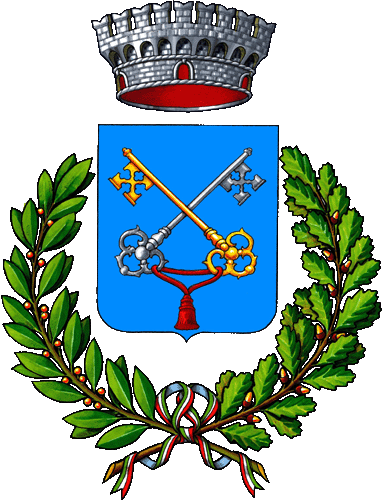 COMUNE DI VAGLIACittà Metropolitana di  Firenze